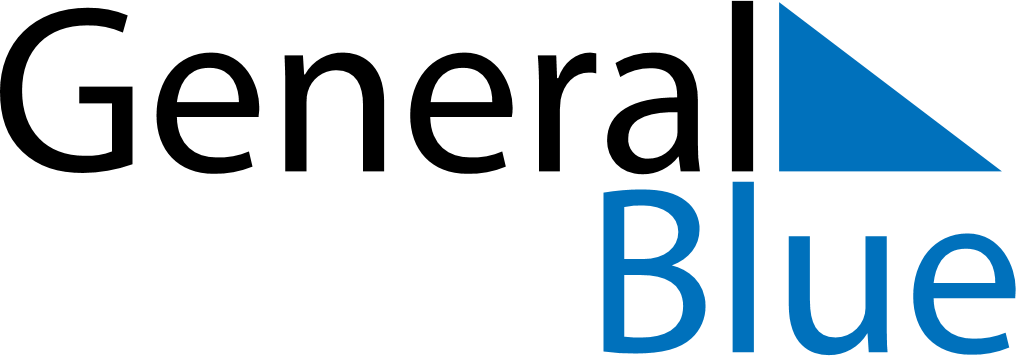 June 2024June 2024June 2024June 2024June 2024June 2024June 2024Lionel Town, JamaicaLionel Town, JamaicaLionel Town, JamaicaLionel Town, JamaicaLionel Town, JamaicaLionel Town, JamaicaLionel Town, JamaicaSundayMondayMondayTuesdayWednesdayThursdayFridaySaturday1Sunrise: 5:33 AMSunset: 6:40 PMDaylight: 13 hours and 7 minutes.23345678Sunrise: 5:32 AMSunset: 6:40 PMDaylight: 13 hours and 7 minutes.Sunrise: 5:32 AMSunset: 6:41 PMDaylight: 13 hours and 8 minutes.Sunrise: 5:32 AMSunset: 6:41 PMDaylight: 13 hours and 8 minutes.Sunrise: 5:32 AMSunset: 6:41 PMDaylight: 13 hours and 8 minutes.Sunrise: 5:32 AMSunset: 6:42 PMDaylight: 13 hours and 9 minutes.Sunrise: 5:32 AMSunset: 6:42 PMDaylight: 13 hours and 9 minutes.Sunrise: 5:33 AMSunset: 6:42 PMDaylight: 13 hours and 9 minutes.Sunrise: 5:33 AMSunset: 6:43 PMDaylight: 13 hours and 9 minutes.910101112131415Sunrise: 5:33 AMSunset: 6:43 PMDaylight: 13 hours and 10 minutes.Sunrise: 5:33 AMSunset: 6:43 PMDaylight: 13 hours and 10 minutes.Sunrise: 5:33 AMSunset: 6:43 PMDaylight: 13 hours and 10 minutes.Sunrise: 5:33 AMSunset: 6:43 PMDaylight: 13 hours and 10 minutes.Sunrise: 5:33 AMSunset: 6:44 PMDaylight: 13 hours and 10 minutes.Sunrise: 5:33 AMSunset: 6:44 PMDaylight: 13 hours and 11 minutes.Sunrise: 5:33 AMSunset: 6:44 PMDaylight: 13 hours and 11 minutes.Sunrise: 5:33 AMSunset: 6:45 PMDaylight: 13 hours and 11 minutes.1617171819202122Sunrise: 5:33 AMSunset: 6:45 PMDaylight: 13 hours and 11 minutes.Sunrise: 5:34 AMSunset: 6:45 PMDaylight: 13 hours and 11 minutes.Sunrise: 5:34 AMSunset: 6:45 PMDaylight: 13 hours and 11 minutes.Sunrise: 5:34 AMSunset: 6:45 PMDaylight: 13 hours and 11 minutes.Sunrise: 5:34 AMSunset: 6:46 PMDaylight: 13 hours and 11 minutes.Sunrise: 5:34 AMSunset: 6:46 PMDaylight: 13 hours and 11 minutes.Sunrise: 5:34 AMSunset: 6:46 PMDaylight: 13 hours and 11 minutes.Sunrise: 5:35 AMSunset: 6:46 PMDaylight: 13 hours and 11 minutes.2324242526272829Sunrise: 5:35 AMSunset: 6:47 PMDaylight: 13 hours and 11 minutes.Sunrise: 5:35 AMSunset: 6:47 PMDaylight: 13 hours and 11 minutes.Sunrise: 5:35 AMSunset: 6:47 PMDaylight: 13 hours and 11 minutes.Sunrise: 5:35 AMSunset: 6:47 PMDaylight: 13 hours and 11 minutes.Sunrise: 5:36 AMSunset: 6:47 PMDaylight: 13 hours and 11 minutes.Sunrise: 5:36 AMSunset: 6:47 PMDaylight: 13 hours and 11 minutes.Sunrise: 5:36 AMSunset: 6:47 PMDaylight: 13 hours and 11 minutes.Sunrise: 5:36 AMSunset: 6:47 PMDaylight: 13 hours and 11 minutes.30Sunrise: 5:37 AMSunset: 6:48 PMDaylight: 13 hours and 10 minutes.